SS John & Monica Catholic Primary School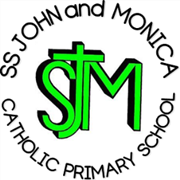 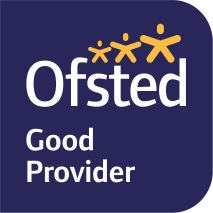 Head Teacher:									M.Elliott (B.Ed. Hons, NPQH)Chantry RoadMoseleyBirmingham B13 8DWTelephone: 0121 464 5868Fax:            0121 464 5046Email:         enquiry@stjonmon.bham.sch.ukWebsite:     www.stjonmon.bham.sch.ukTwitter:       @SSJohnMonicas 03.04.20Dear Parents/Carers,I write to you as we come towards the end of another week and hope that you are all keeping safe and staying well.Over the last couple of weeks, although school has been closed for the vast majority, staff have been busy working from both school and home writing termly reports, setting homework and planning the future curriculum. I know that many of you have been busy completing the homework set and accessing all the wonderful on-line resources that have been sent or signposted to you. We are also sending out Easter research topics to all our classes based on upcoming topics, which are covered in the summer term.We are very keen to find out how you have been keeping yourselves busy, whether it be exercising with ‘The Body Coach’ – Joe Wicks, reading an exciting book, accessing number games on Mathletics or doing arts and crafts. If you have a twitter account, you can upload your photos of being busy and tag our school @SSJohnMonicas. Please note, we ask that all posts are positive and reflect our school ethos and standards. (We advise against putting your children full name, perhaps their initial for safeguarding purposes). Alternately, please send a photo to enquiry @stjonmon.bham.sch.uk and we will upload it to our Twitter feed. It would be lovely to see all the different ways that you are keeping yourselves busy!After Easter, our staff will endeavour to call the families of pupils in their class on a fortnightly basis. The purpose of this call is to catch up with our pupils and families and answer any concerns/queries they may have. School will be closed over the Easter Holidays, but staff will be back in on a rota basis from Monday 20th April should you need to contact us.If a child is in immediate danger of significant harm a call should be made to CASS on 0121 303 1888.​If you encounter a dangerous or unsafe situation, please contact the police.​We prayer for the health and well-being of all in our school community.Stay Safe and God Bless,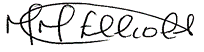 Mrs. M. ElliottHead TeacherLord Jesus Christ,
you taught us to love our neighbour,
and to care for those in need
as if we were caring for you.
In this time of anxiety, give us strength
to comfort the fearful, to tend the sick,
and to assure the isolated
of our love, and your love,
for your name’s sake.
Amen.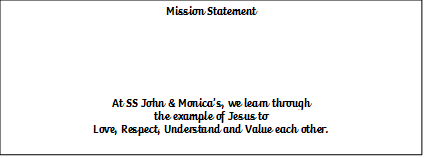 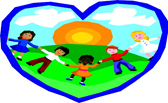 